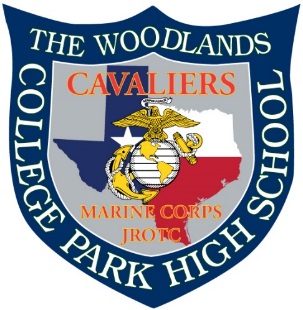 UPDATED INFORMATION9/01/2019Calendar updated with possible drill meets on events page The Region 5 Drill Championship will be at the Shreveport Convention Center ***BOOK EARLY!! *******BOOK EARLY!! *******BOOK EARLY!! ****There are numerous events happening that weekend and the hotels will fill up fast and prices will go up.  Hotels near the Convention Center for Regional Drill CompetitionHilton Shreveport – Host Hotel this is where all the Cadets will be staying104 Market Street, Shreveport, LA318-698-0900Connected to Convention Centerhttps://www3.hilton.com/en/hotels/louisiana/hilton-shreveport-SHVSPHF/index.html?SEO_id=GMB-HI-SHVSPHFHoliday Inn Express & Suites Shreveport – Downtown 201 Lake Street, Shreveport LA318-585-1000.7 miles to Convention Centerhttps://www.ihg.com/holidayinnexpress/hotels/us/en/shreveport/shvlk/hoteldetail?cm_mmc=GoogleMaps-_-EX-_-US-_-SHVLKHoliday Inn Shreveport Downtown102 Lake Street, Shreveport LA318-222-7717.7 miles to Convention Centerhttps://www.ihg.com/holidayinn/hotels/us/en/shreveport/shvdt/hoteldetail?cm_mmc=GoogleMaps-_-HI-_-US-_-SHVDTSams Town Hotel & Casino315 Clyde Fant Parkway, Shreveport LA877-429-0711.4 mile to Convention Centerhttps://www.samstownshreveport.com/